БОЙОРОҠ                                                                      РАСПОРЯЖЕНИЕ«13»  июнь  2018 й                            № 17                      « 13 » июня  2018 г.О принятии на учет  Демьянову Айгуль Ринатовну в качестве нуждающейся  в улучшении  жилищных условийВ соответствии ст.51 ч.1 п 1 Жилищного кодекса Российской Федерации, на основании протокола заседания  жилищной  комиссии  при администрации сельского поселения Базгиевский сельсовет муниципального района Шаранский район Республики Башкортостан от 13 июня 2018 года  №8  и заявления гражданки Демьяновой Айгуль Ринатовны в  составе  семьи  из  восьми  человек,  зарегистрированных   по адресу : РБ, Шаранский район, село Базгиево, ул.Школьная, дом №5, кв.2 о принятии ее на учет в качестве нуждающейся  в улучшении жилищных условий: 1. Принять на учет гражданку  Демьянову Айгуль Ринатовну в качестве нуждающейся  в улучшении жилищных условий.2. Контроль за выполнением  настоящего  постановления  возложить на управляющего делами .Глава  сельского поселения                                                 Т.А.ЗакировБАШҠОРТОСТАН  РЕСПУБЛИКАҺЫШАРАН  РАЙОНЫ МУНИЦИПАЛЬ РАЙОНЫНЫҢБАЗГЫЯ АУЫЛ СОВЕТЫАУЫЛ БИЛӘМӘҺЕ ХӘКИМИӘТЕ452632,  Базгыя аулы, Үҙәк урам, 50                               тел.(34769) 2-42-35, e-mail:basgss@yandex.ru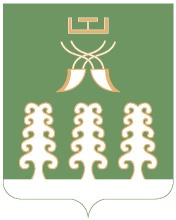 РЕСПУБЛИКА БАШКОРТОСТАНАДМИНИСТРАЦИЯ СЕЛЬСКОГО ПОСЕЛЕНИЯ БАЗГИЕВСКИЙ СЕЛЬСОВЕТ МУНИЦИПАЛЬНОГО РАЙОНА ШАРАНСКИЙ РАЙОН452632, c. Базгиево, ул.Центральная, 50         тел.(34769) 2-42-35, e-mail:basgss@yandex.ru